Статья 328 часть 1 УК Республики БеларусьСтатья 328 часть 1 уголовного кодекса Республики Беларусь предусматривает уголовную ответственность за незаконный оборот наркотиков без цели сбыта и имеет следующее содержание: Для понимания сути ч 1 ст 328 УК необходимо определиться с используемой терминологией.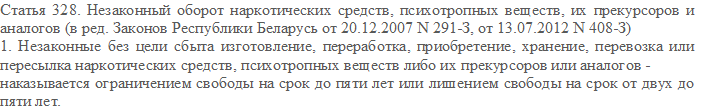 Изготовление состоит из целенаправленных действий для получения из растений, лекарств и других веществ готовых к употреблению наркотиков.Переработкой является манипуляция с наркотическим веществом для отделения побочных примесей или повышения содержания наркотика в веществе.Приобретение – покупка, получение в рамках дарения, сбор дикорастущих наркосодержащих растений либо неохраняемых остатков по окончании уборки и так далее.Хранение – целенаправленные действия лица, связанные с нахождением наркотиков в его владении. Продолжительность периода хранения не имеет значение.Перевозка наркотиков – любые способы перемещения в пространстве с помощью транспортных средств. Ношение при себе образует хранение.Пересылка — перемещение наркотиков любым способом без участия владельца наркотиков (почта, багаж и так далее). К уголовной ответственности по статье 328 ч 1 УК РБ привлекаются как лица в чьем владении находились наркотики, так и иные, совершившие указанные действия по его просьбе за исключением приобретения. Лицо, за умышленные действия, описанные в ст 328 ч 1 УК РБ привлекается к ответственности с 16 лет только в случае отсутствия цели сбыта.Судебной практикой выработаны подходы к оценке обстоятельств дела, которые могут свидетельствовать о наличие у обвиняемого цели сбыта:значительное количество наркотиков;покупка наркотиков лицом, которое их не употребляет;и иные.При обнаружении, такого рода фактов, действия лица будут переквалифицированы с ч 1 ст 328 УК РБ на более тяжкие – ч. 2-5 статьи 328 УК РБ.Белорусским законодательством предусмотрены ряд составов преступлений, которые могут быть сопряжены с рассматриваемой статьей:статья 328 (прим. 1) УК РБ – предусматривает уголовную ответственность за перемещение наркотиков через таможенную границу Беларуси (контрабанда);части 1-4 статьи 327 УК РБ – закрепляет ответственность за хищение наркотиков безотносительно того факта на законном либо незаконном основании они находились во владении лица (организации);части 1-3 статьи 329 УК РБ – устанавливают ответственность за посев, выращивание запрещенных растений для последующего изготовления наркотиков;статьи 331 УК РБ – вводит ответственность за действия направленные склонение других лиц к употреблению наркотиков;ч. 1-2 статьи 332 УК РБ – содержит 2 состава — предоставление помещений либо содержание (организация) притонов для потребления наркотиков.В случае если, лицо, хранившее наркотики для собственного употребления было поймано, вещества которые нашли при нем, в его жилище ином месте будут направлены на экспертизу для соответствующего исследования на предмет обнаружения запрещенных наркотических средств. Если по результатам экспертизы будет установлено, что лицо хранило наркотики — обвинение будет предъявлено по части 1 статьи 328. Однако, в случае совершения лицом действий подпадающих под действия выше описных дополнительных статей — обвинение будет дополнено новыми статьями.При назначении наказания суд будет руководствоваться, в том числе и ст.ст. 66, 71-76 общей части уголовного кодекса.Белорусским законодательством в связи с изменениями Уголовного кодекса в 2015 году статьей 328 (прим. 2) предусмотрена уголовная ответственность за употребление наркотиков (спайс, микс, курительные смеси и другие) в течение года после наложения административного взыскания за потребление наркотических средств, психотропных веществ или их аналогов в общественном месте либо появление в общественном месте или нахождение на работе в состоянии, вызванном потреблением наркотических средств, психотропных веществ, их аналогов, токсических или других одурманивающих веществ.В качестве примера стоит привести примеры ответственности за употребление наркотиков, которая не является уголовной:Административная — ч. 2 ст. 17.3 Кодекса об административных правонарушениях устанавливает штраф от 1 до 10 базовых величин за наркотическое опьянение лица, которое находится на рабочем месте в рабочее время;Дисциплинарная — увольнения по п. 7 ст. 42 Трудового кодекса за нахождение на работе в под воздействием наркотиков либо за употребление наркотиков в рабочее время или по месту работы;Семейная — лишение родительских прав страдающих наркоманией по ч. 1 ст. 80 Кодекса о браке и семье.